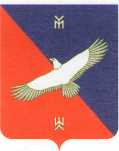 Постановлениеот 20 апреля 2020 года № 13Об утверждении положения о порядке расходования средств резервного фонда администрации сельского поселения Сахаевский сельсовет муниципального района  Кармаскалинский район Республики БашкортостанВ соответствии со статьей 81 Бюджетного кодекса Российской Федерации, Администрация сельского поселения Сахаевский сельсовет муниципального района  Кармаскалинский район постановляет:1. Утвердить прилагаемое Положение о порядке расходования средств резервного фонда администрации сельского поселения Сахаевский сельсовет муниципального района  Кармаскалинский район Республики Башкортостан (далее Положение).2. Контроль за исполнением настоящего постановления оставляю за собой.Глава  сельского поселения                                                            Р.Р.ХуснутдиновУтвержденоПостановлением администрации сельского поселения Сахаевский сельсовет муниципального района Кармаскалинский район № 13 от «20»  апреля 2020г.Положениео порядке расходования средств резервного фонда администрациисельского поселения Сахаевский сельсовет муниципального района  Кармаскалинский район Республики Башкортостан1. Настоящее положение разработано в соответствии со статьей 81 Бюджетного кодекса Российской Федерации и устанавливает порядок выделения и использования средств резервного фонда администрации сельского поселения Сахаевский сельсовет муниципального района  Кармаскалинский район Республики Башкортостан.2. Резервный фонд администрации сельского поселения Сахаевский сельсовет муниципального района Кармаскалинский район Республики Башкортостан создается для финансирования непредвиденных расходов и мероприятий местного значения, не предусмотренных в бюджете сельского поселения Сахаевский сельсовет муниципального образования Кармаскалинский район Республики Башкортостан на соответствующий финансовый год. 3. Объем резервного фонда администрации сельского поселения Сахаевский сельсовет муниципального района Кармаскалинский район Республики Башкортостан определяется решением о бюджете сельского поселения Сахаевский сельсовет муниципального района Кармаскалинский район Республики Башкортостан на соответствующий год.4. Средства резервного фонда администрации сельского поселения Сахаевский сельсовет муниципального района Кармаскалинский район Республики Башкортостан расходуются на финансирование:проведения аварийно-восстановительных работ по ликвидации последствий стихийных бедствий и других чрезвычайных ситуаций, имевших место в текущем финансовом году.5. Средства из резервного фонда администрации сельского поселения Сахаевский сельсовет муниципального района Кармаскалинский район Республики Башкортостан выделяются на основании постановления главы сельского поселения Сахаевский сельсовет  муниципального района  Кармаскалинский район Республики Башкортостан. В постановлении главы сельского поселения Сахаевский сельсовет муниципального района Кармаскалинский район Республики Башкортостан о выделении средств из резервного фонда указываются общий размер ассигнований и их распределение по получателям и проводимым мероприятиям. Использование средств на цели, не предусмотренные решениями главы сельского поселения Сахаевский сельсовет муниципального района Кармаскалинский район Республики Башкортостан, не допускается.6. Проекты постановлении главы сельского поселения Сахаевский сельсовет муниципального района  Кармаскалинский район о выделении средств из резервного фонда сельского поселения Сахаевский сельсовет муниципального района  Кармаскалинский район с указанием размера выделяемых средств и направления их расходования готовит  управляющий делами сельского поселения Сахаевский сельсовет муниципального района Кармаскалинский район Республики Башкортостан  в течение 7 дней после получения соответствующего поручения главы сельского поселения Сахаевский сельсовет муниципального района  Кармаскалинский район Республики Башкортостан.7. Средства из резервного фонда сельского поселения Сахаевский сельсовет муниципального района Кармаскалинский район Республики Башкортостан выделяются на финансирование мероприятий по ликвидации чрезвычайных ситуаций только местного уровня.8. Администрация сельского поселения Сахаевский сельсовет муниципального района Кармаскалинский район Республики Башкортостан несет ответственность за целевое использование средств в порядке, установленном законодательством Российской Федерации.9. Администрация сельского поселения Сахаевский сельсовет муниципального района Кармаскалинский район Республики Башкортостан ежеквартально информирует представительный орган сельского поселения Сахаевский сельсовет муниципального района Кармаскалинский район о расходовании средств резервного фонда.Управляющий делами                                                                Л.Х.Шарипова                                                                                 